Publicado en Santiago de Chile el 21/05/2024 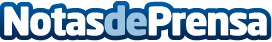 KALAM Chile recibe el reconocimiento 'Destacado Desempeño Preventivo durante el periodo 2022-2023'Este prestigioso reconocimiento, otorgado por la Asociación Chilena de Seguridad (ACHS), destaca a las empresas que han demostrado un compromiso excepcional con la gestión preventiva, cumpliendo con el plan de seguridad y salud ocupacional establecido y logrando una significativa disminución en la tasa de cotización adicional, según lo determinado por el DS N°67 sobre la evaluación de la siniestralidad efectivaDatos de contacto:Manuel MontanerMARKETING MERCADOTECNIA SL976071031Nota de prensa publicada en: https://www.notasdeprensa.es/kalam-chile-recibe-el-reconocimiento-destacado Categorias: Internacional Finanzas Premios Otros Servicios Industria Otras Industrias Patrimonio Construcción y Materiales Arquitectura Actualidad Empresarial http://www.notasdeprensa.es